Информацияоб участии в сельскохозяйственной ярмарке 24 февраля 2024 г.Забайкальский краевой союз потребительских кооперативов (обществ) принял участие в первой в 2024 году сельскохозяйственной ярмарке, которая состоялась  24 февраля 2024 года на площади Революции в Чите.	На ярмарке были представлены мясные полуфабрикаты, хлебобулочные изделия, изготовленные  кооперативными. Участие в ярмарке приняли организации потребительской кооперации из Улётовского, Агинского, Нерчинско-Заводского районов Забайкальского края.	Кроме этого, на ярмарке работала автолавка, с которой также осуществлялась торговля. 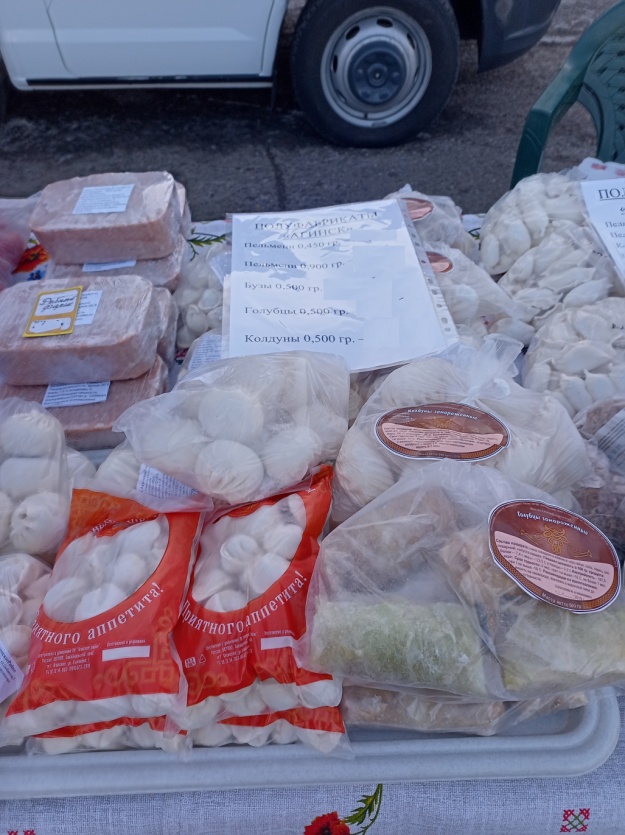 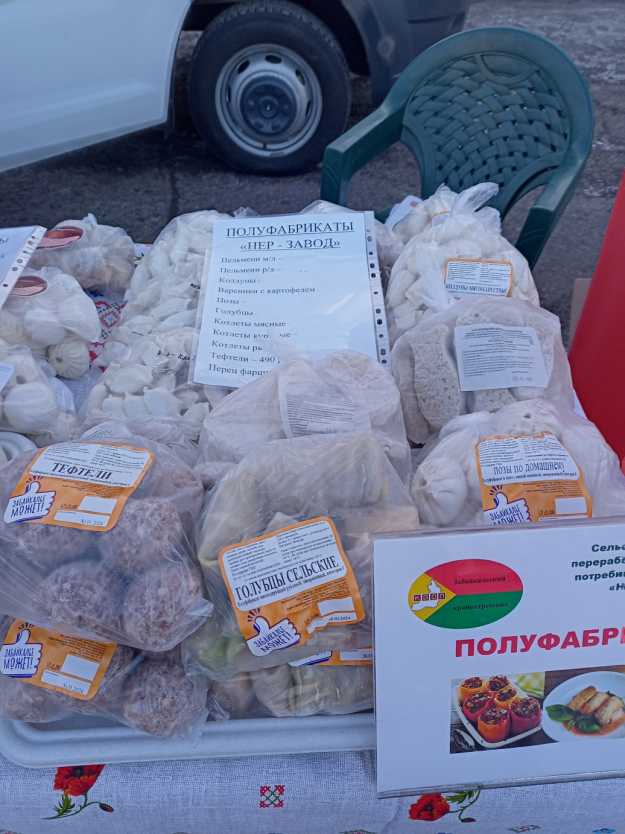 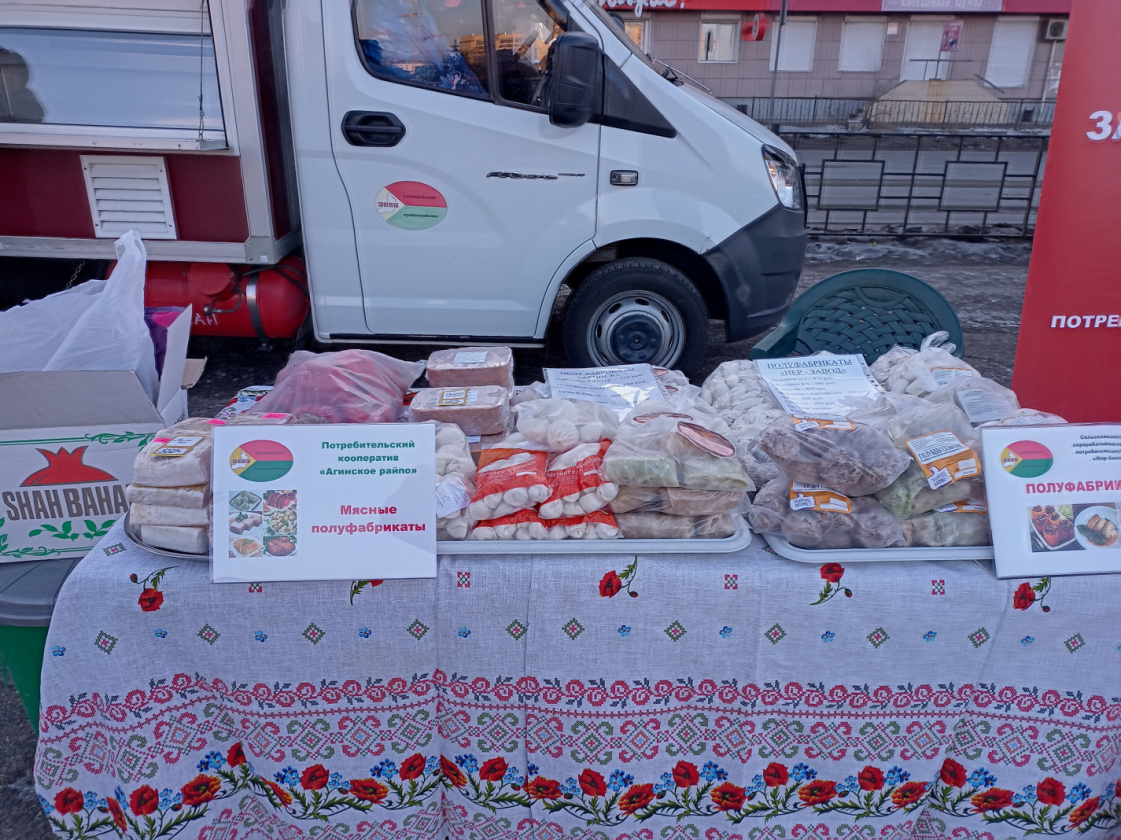 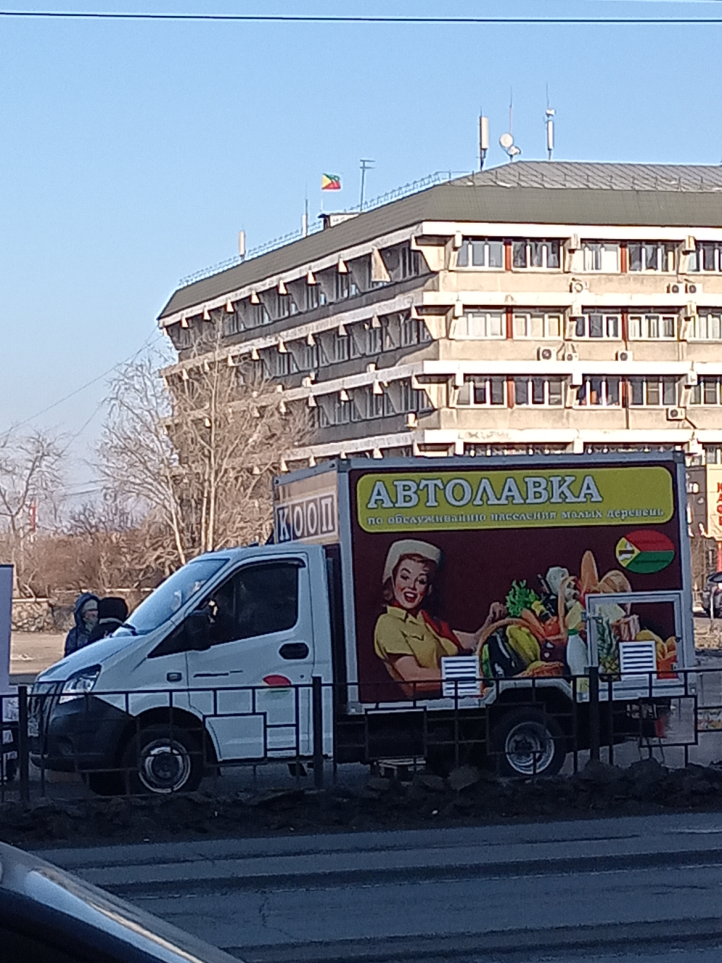 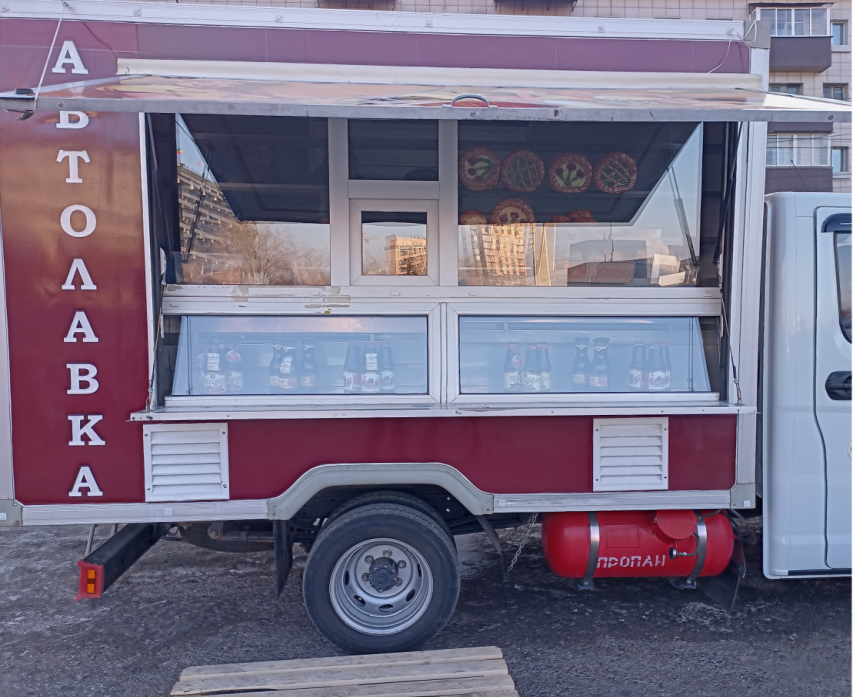 